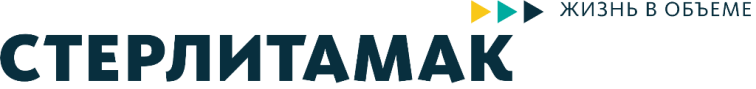 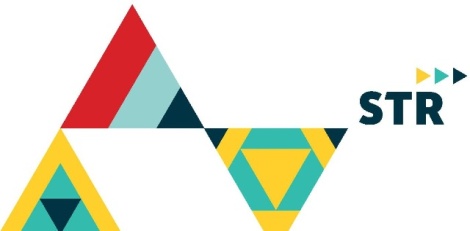 «СЕКРЕТ» - это клуб единомышленников, объединенных общей идеей «чужих детей не бывает». Создан он был в 2010 году. Члены клуба – опекуны, попечители и приемные родители, люди с большим сердцем, которым небезразлична судьба детей-сирот и детей, оставшихся без попечения родителей. 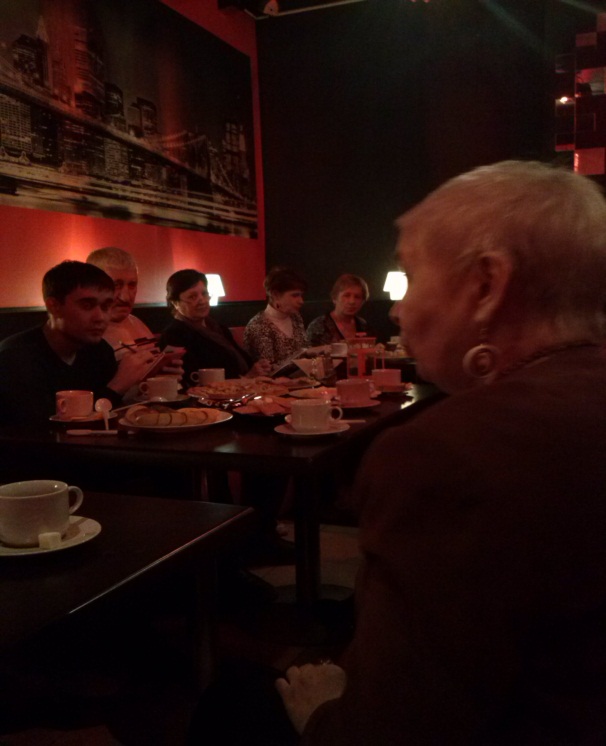 9 апреля 2015 года  состоялась очередная встреча членов клуба, посвященная проблемам воспитания детей подросткового возраста. В непринужденной, домашней обстановке уютного кафе, любезно предоставленного ООО «Феху», за чашкой ароматного чая замещающие родители получили возможность посоветоваться с психологом, обменяться положительным опытом в преодолении возникающих трудностей, обсудить наболевшие вопросы. Ведь на определенном этапе взросления маленького человека возникает множество проблем: как избежать конфликтов в среде подростков? как найти общий язык со сверстниками? как адаптировать ребенка к школьным нагрузкам? как уберечь детей от алкоголя и наркотиков? чем заполнить досуг? почему ребенок лжет? И другие бесконечные «как…» и «почему…»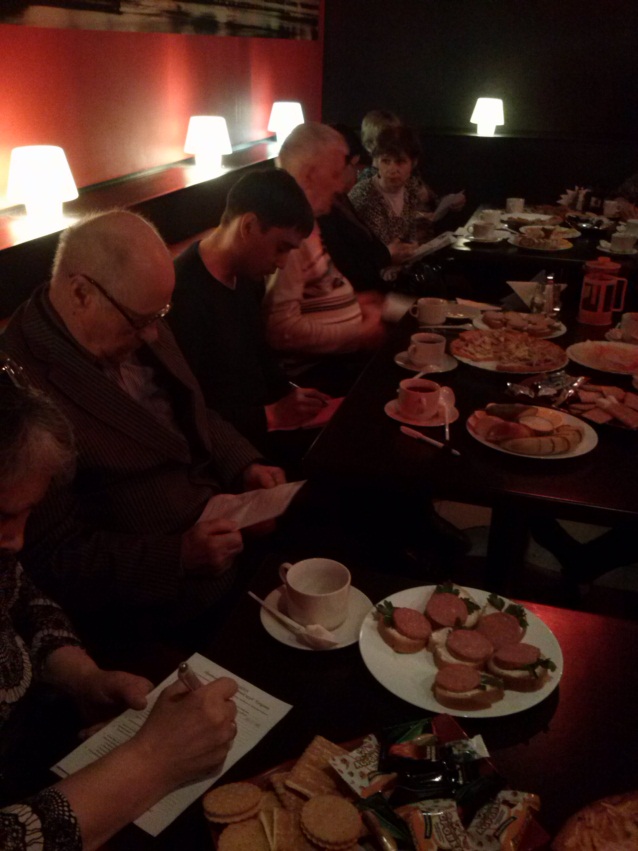 На все вопросы замещающих родителей постарались ответить психолог Республиканского центра социально-психологической помощи семье, детям, молодежи  Аминова Татьяна Владимировна и руководитель клуба «Секрет», приемная мама с огромным профессиональным опытом в воспитании детей, Долгих Илиза Адгамовна. Встреча получилась насыщенной и плодотворной. Каждому родителю важно чувствовать поддержку друзей и профессионалов на нелегком пути воспитания достойного человека.